WSZYSCY DLA DZIEDZICTWA12 CZERWCA 2022r.KOŚCIÓŁEK ŚW.ANTONIEGO W SIENIAWIE11.15	MSZA ŚWIĘTA ODPUSTOWA, POŚWIĘCENIE LILII I CHLEBKÓWSTAROPOLSKA BIESIADA RODZINNADZIEŃ DZIECKAZABYTKOWY ZESPÓŁ PARKOWO-DWORSKI W SIENIAWIE15.00 	ROZPOCZĘCIE I POWITANIE GOŚCI15.15	WYSTĘP ZESPOŁU MALI ŚWARNI Z NOWEGO TARGU15.45	WYSTĘP ZESPOŁU MAŻORETKI Z RABY WYŻNEJ16.00	WYSTĘP ZESPOŁU REGIONALNEGO BYSTRY POTOK Z KACWINA16.30 	WYSTĘP ZESPOŁU  MAŁE KLIMKI Z ZAKOPANEGO17.00	WYSTĘP UCZELNIANY ZESPÓŁ GÓRALSKI MŁODE PODHALE Z NOWEGO TARGU17.30	WYSTĘP ZESPOŁU MAŻORETKI Z RABY WYŻNEJ17.45	WYSTĘP ZESPOŁU REGIONALNEGO Z SIENIAWY18.00	22.00	WSPÓLNE BIESIADOWANIE MŁODZIEŻOWA ORKIESTRA DĘTA OSP TENCZYNWYDARZENIA TOWARZYSZĄCEWARSZTATY	RZEMIEŚLNICZE,CERAMICZNE,MALARSKIEWARSZTATY	 EDUKACYNE, TANECZNEGRA PLENEROWA PROWADZONA PRZEZ MUZEUM AK W KRAKOWIEGRY I ZABAWY DLA DZIECI - WSPOMINAMY DAWNE CZASYPRZEJAŻDZKI BRYCZKAMI,ATRAKCJE DLA NAJMŁODSZYCH,PRZEJAZD POJAZDAMIStowarzyszenie Ochrony Dóbr Kultury i Dziedzictwa Narodowego w SieniawieSieniawa 302, malopolskawww.dworwsieniawie.plFacebok dworekwsieniawie.pl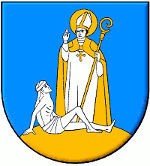 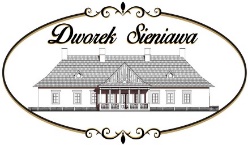 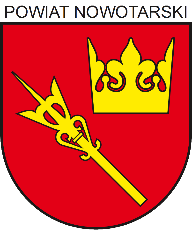 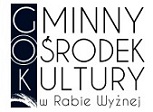 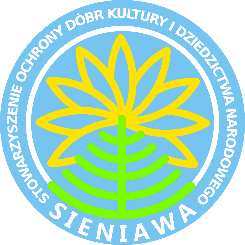 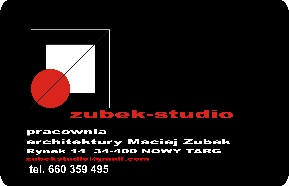 